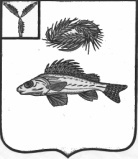    АДМИНИСТРАЦИЯЕРШОВСКОГО МУНИЦИПАЛЬНОГО   РАЙОНА САРАТОВСКОЙ ОБЛАСТИПОСТАНОВЛЕНИЕот___15.06.2022____   № ___640____________________г. ЕршовОб утверждении положения о  разработкепроекта бюджета муниципального образования город Ершовна очередной финансовыйгод и на плановый периодВ соответствии с Бюджетным кодексом Российской Федерации, Уставом муниципального образования город Ершов Ершовского муниципального района Саратовской области, администрация Ершовского муниципального района ПОСТАНОВЛЯЕТ:   1.УтвердитьПоложение о разработке проекта бюджета муниципального образования город Ершов на очередной финансовый год и на плановый период согласно приложению №1.2.Отделу по информатизации, организационной работе и общественным отношениям администрации Ершовского муниципального района  разместить, настоящее постановление  на официальном сайте  администрации Ершовского муниципального района в сети «Интернет».3. Контроль, за исполнением настоящего постановления возложить на заместителя главы администрации района (Сучкова Л.И).4. Настоящее постановление вступает в силу со дня его подписания.Глава Ершовскогомуниципального района                                                С.А.ЗубрицкаяПриложение №1к постановлению администрацииЕршовского муниципального районаот   15.06.2022г. № 640ПОЛОЖЕНИЕО РАЗРАБОТКЕ ПРОЕКТА БЮДЖЕТА МУНИЦИПАЛЬНОГО  ОБРАЗОВАНИЯ ГОРОД ЕРШОВ НА ОЧЕРЕДНОЙ ФИНАНСОВЫЙ ГОД И НА ПЛАНОВЫЙ ПЕРИОДОсновные положения1. Проект бюджета муниципального образования город Ершов на очередной финансовый год и на плановый период (далее - проект бюджета) разрабатывается в соответствии с Бюджетным кодексом Российской Федерации и решением Совета муниципального образования город Ершов«О бюджетном  процессе в муниципальном образовании город Ершов.2. В настоящем Положении используются следующие понятия:очередной финансовый год - год, следующий за текущим финансовым годом; плановый период - два финансовых года, следующие за очередным финансовым годом;отчетный год - год, предшествующий текущему финансовому году.II. Разработка проекта местного бюджета3. В разработке проекта бюджета муниципального образования город Ершовучаствуют отдел по управлению муниципальным имуществом, земельным ресурсам и экономической политики, финансовое управление администрации ЕМР, главные распорядители бюджетных средств, органы исполнительной власти,   а также иные органы и организации в соответствии с бюджетным законодательством.4. Администрация района:- одобряет основные показатели прогноза социально-экономического развития муниципального образованияи основные направления бюджетной и налоговой политики на очередной финансовый год и на плановый период; - одобряет проект бюджетамуниципального образованияи вносит его в Совет муниципального образованияс соответствующими документами и материалами, а также направляет его на заключение в контрольно-счетную комиссию.5. Отдел по управлению муниципальным имуществом, земельным ресурсам и экономической политики:- разрабатывает прогнозы социально-экономического развития муниципального образования на очередной финансовый год и на плановый период, прогноз социально-экономического развития муниципального образования на долгосрочный период;- доводит до органов исполнительной власти и органов местного самоуправления муниципального образования систему показателей прогноза социально-экономического развития муниципального образованияна очередной финансовый год и на плановый период, устанавливает перечень и сроки представления отчетных и (или) прогнозных данных, необходимых для разработки прогноза социально-экономического развития муниципального образования на очередной финансовый год и на плановый период;- в установленные сроки представляет в финансовое управление района:а) предварительные параметры прогноза социально-экономического развития муниципального образования на очередной финансовый год и на плановый период;б) показатели прогноза социально-экономического развития муниципального образования на очередной финансовый год и на плановый период;в) пояснительную записку к прогнозу социально-экономического развития муниципального образования на очередной финансовый год и на плановый период;г) предварительные итоги социально-экономического развития муниципального образования за истекший период текущего финансового года и ожидаемые итоги социально-экономического развития муниципального образования за текущий финансовый год;д) предложения по составу действующих муниципальных программ, разработке новых муниципальных программ.6. Финансовое управление:- разрабатывает прогноз основных параметров бюджета муниципального образования на очередной финансовый год и на плановый период;- разрабатывает предложения по основным направлениям бюджетной и налоговой политики;- устанавливает перечень, формы и сроки представления отчетных и (или) прогнозных данных, необходимых для разработки проекта бюджетамуниципального образования и материалов к нему;- запрашивает в установленном порядке у территориальных органов федеральных органов исполнительной власти информацию, необходимую для разработки проекта бюджетамуниципального образования;- организует ведение реестра расходных обязательств муниципального образования;- определяет на основе прогноза социально-экономического развития муниципального образования, расчетов главных администраторов доходов бюджетамуниципального образованияи главных администраторов источников финансирования дефицита бюджетамуниципального образования,  прогнозный объем доходов и поступлений в бюджет муниципального образованияна очередной финансовый год и на плановый период;- доводит до главных распорядителей средств бюджета муниципального образованияпрогнозные объемы расходов бюджетамуниципального образования на очередной финансовый год и на плановый период;- осуществляет свод представленных главными администраторами доходов бюджетамуниципального образования, главными распорядителями средств бюджета муниципального образованияи главными администраторами источников финансирования дефицита  бюджетамуниципального образования объемов доходов, расходов и источников финансирования дефицита бюджета по кодам бюджетной классификации;- вносит предложения по установлению нормативов отчислений от налоговых доходов в бюджеты;- рассчитывает верхний предел муниципального долга муниципального образования на конец очередного финансового года и каждого года планового периода;- разрабатывает для внесения на рассмотрение проект решения об утверждении бюджета муниципального образованияв Совет муниципального образования город Ершов, проект бюджетного прогноза (проект изменений бюджетного прогноза) муниципального образования на долгосрочный период.      7.Главные администраторы доходов бюджета и источников финансирования дефицита бюджетамуниципального образованияразрабатывают и представляют в установленные сроки в финансовое управление прогнозный объем администрируемых доходов и поступлений в бюджет муниципального образованияна очередной финансовый год и на плановый период, расчеты к ним.8. Главные распорядители средств бюджетамуниципального образования разрабатывают и представляют в установленные сроки:в финансовое управление:а) расчеты и обоснования распределения прогнозных объемов расходов бюджета муниципального образованияна очередной финансовый год и на плановый период по установленным финансовым управлением  формам;б) предложения для включения в основные направления бюджетной политики муниципального образования, в проект бюджетамуниципального образования;в) предложения по предоставлению межбюджетных трансфертов целевой направленности и их расчетыраспределения;на рассмотрение межведомственной комиссии по разработке проекта решения о бюджете муниципального образованияна очередной финансовый год и на плановый период:а) предложения по отмене или изменению в очередном финансовом году и в плановом периоде нормативных правовых актов, договоров и соглашений, направленные на оптимизацию состава расходных обязательств и (или) сокращение объема ассигнований, необходимых для их исполнения;б) предложения по принятию или изменению в очередном финансовом году и в плановом периоде нормативных правовых актов, договоров и соглашений, влекущих увеличение объема бюджетных ассигнований на исполнение расходных обязательств муниципального образования.9. Прогноз социально-экономического развития муниципального образования и проект решения об утверждении  бюджета муниципального образованиявносятся в установленном порядке на рассмотрение в Советмуниципального образования город Ершов.10. В целях повышения прозрачности бюджетного процесса ежегодно формируется межведомственная комиссия по разработке проекта бюджетамуниципального образования  на очередной финансовый год и на плановый период, в которую включаются представители исполнительной власти района, Советамуниципального образования город Ершов(по согласованию), органов местного самоуправления (по согласованию), территориальных органов федеральных органов исполнительной власти (по согласованию) и состав которой утверждается администрацией района.11. Разработка проекта бюджета муниципального образования осуществляется в соответствии с планом мероприятий по разработке проекта решения Советамуниципального образования город Ершово бюджете муниципального образования на очередной финансовый год и на плановый период согласно приложению к настоящему Положению.                                                                                                                      Приложение  к положению о разработке                                                                                                                      проекта бюджета муниципального образованияна очередной финансовый год и на плановый периодПланмероприятий по подготовке проекта бюджета муниципального образования город Ершов Ершовского муниципального района Саратовской области на очередной финансовый год и на плановый период<*> Если срок представления информации выпадает на выходной или праздничный день, информация представляется в первый рабочий день, следующий за указанной датойНаименование мероприятийОтветственный исполнительСрок         представленияКуда представляется1.Представление показателей прогноза социально-экономического развития муниципального образования город Ершов на очередной финансовый год и на плановый периодОтдел по управлению муниципальным имуществом, земельным ресурсам и экономической политикидо 01 июляФинансовое управление2.Представление прогнозов  поступлений в муниципальный бюджет муниципального  образования доходов  и источников внутреннего финансирования дефицита бюджета на очередной финансовый год и на плановый периодГлавные администраторы доходов и источников финансирования дефицита местного бюджетаОтдел по управлению    муниципальным имуществом, земельным ресурсам и экономической политикидо 03 августаФинансовое управление3.Представление предложений по перечню новых  муниципальных  программ муниципального образования город Ершов, предлагаемых к реализации в очередном финансовом году и в плановом периоде,  и изменению действующих муниципальных программ, а также пояснительной записки к ним, включающей финансово-экономическое обоснование, оценку  эффективности, объемы финансового обеспеченияГлавные распорядители средств местного бюджета Отдел по управлению    муниципальным имуществом, земельным ресурсам и экономической политикидо 03 августаФинансовое управление4.Подготовка и направление предложений на очередной финансовый год и на плановый период  по:- составу действующих  муниципальных  программ с учетом оценки их эффективности, разработке новых  муниципальных  программ;- оценки прогнозных объемов расходов бюджета муниципального образования г.Ершов с распределением по кодам бюджетной классификации, расчетами и обоснованиями по нимОтдел по управлению муниципальным имуществом, земельным ресурсам и экономической политикисовместно с отделами  администрации ЕМР, главными распорядителями средств местного бюджетадо 01 сентябряФинансовое управление5.Подготовка и согласование:-проектов правовых актов, регулирующих расходные обязательства муниципального образования город Ершов, в части отмены, изменения сроков вступления в силу (приостановления действия) нормативных правовых актов (их отдельных положений) по действующим расходным обязательствам, не обеспеченным источниками финансирования, установления новых расходных обязательств муниципального образования город Ершов;-проектов правовых актов органов местного самоуправления о   внесении изменений в муниципальные  программы или утверждающие новые муниципальные  программы для их рассмотрения в администрации районаГлавныераспорядители средств местного бюджетадо 01 октябряФинансовое управление6.Разработка основных характеристик прогноза бюджета муниципального образования город Ершов на  очередной финансовый год и на плановый период по доходам и поступлениямФинансовое управлениедо12 октября7.Формирование прогнозных объемов расходов бюджета муниципального образования город Ершов на очередной финансовый год и на плановый периодФинансовое управлениеПосле опубликования проекта закона об областном бюджете на очередной финансовый год и плановый период8.Формирование на очередной финансовый год и плановый период:основных параметров бюджета муниципального образования город Ершов, предварительного распределения прогнозных объемов бюджетных ассигнований, на исполнение действующих и принимаемых обязательств;предварительного прогноза  доходов и оценку прогнозного объема расходов бюджета муниципального образования город Ершов на очередной финансовый год и на плановый периодФинансовое управлениеПосле опубликования проекта закона об областном бюджете на очередной финансовый год и плановый периодМежведомст-венная комиссия9..Подготовка и предоставление:-предварительных итогов социально-экономического развития  муниципального образования город Ершов за истекший период текущего финансового года и ожидаемые итоги социально-экономического развития муниципального образования за текущий финансовый год;-прогноза социально-экономического развития муниципального образования на очередной финансовый год и на плановый период;-отчета об итогах исполнения  муниципальных программ за отчетный период  и  прогноза исполнения  муниципальных программ за текущий финансовый год;-проектов муниципальных программ на очередной финансовый год и на плановый периодОтдел  по управлению муниципальным имуществом, земельным ресурсам и экономической политикидо 20 октябряФинансовое управление10.Формирование проекта бюджета муниципального образования город Ершов на очередной финансовый год и на плановый периодФинансовое управление совместно с отделами администрации районадо 26 октябряМежведомственная комиссия11.Внесение на рассмотрение главы Ершовского муниципального  района:-прогноза социально-экономического развития муниципального образования город Ершов на очередной финансовый год и на плановый период;-проекта бюджета муниципального образования город Ершов на очередной финансовый год и на плановый периодОтдел  по управлению муниципальным имуществом, земельным ресурсам и экономической политикиФинансовое управление 1 декада ноябряГлава муниципального района12.Предоставление проекта решения Совета МО г.Ершов о бюджете муниципального образования город Ершов на очередной финансовый год и на плановый период и другие документы и материалы к проекту для предварительного ознакомленияАдминистрация районане позднее 15 ноябряСовет муниципального образования город Ершов